May 13, 2017 - 12 Noon EDTFiesta de Nuestra Señora de Fátima100º Aniversario de el Primero a 6 Aparicioness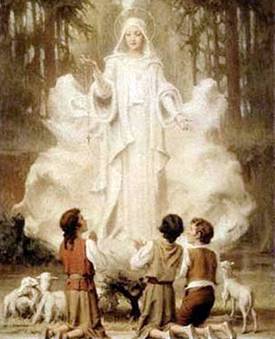 Padre Abba, En el nombre de JesusEn la Unidad, con el Poder y el Amor del Espiritu Santo, Bajo el Manto de la Santísima Virgen MariaCon todos los Angeles y SantosA través de la intercession De la pequeña hija de la Divina Voluntad, Luisa Piccarreta, Acepta este Acto SolemneDe Reparación y ConsagraciónDe Rusia, los Esatdos Unidos y Todas las Naciones, Con todos los pueblos, pasado, presente y futuro,Como honramos el centenarioDe Nuestra Señora de Fátima.En nombre de toda la humanidad te rogamos, ¡Ven, Espíritu Santo!Que esta Consagración apresureTriunfo del Inmaculado Corazón de MaríaY el Reino Eucarístico del Sagrado Corazón de Jesús.Que la Venida del Reino, Y del Cumplimiento de la oración a Ti, Nuestro Padre Celestial, “Que se haga Tu Voluntad en la tierra como en el Cielo”Ser cumplido y completadoEn Su Santísima Voluntad Divina. CREEMOS, RECIBIMOS!¡FIAT! ¡AMEN!